Publicado en Madrid el 05/06/2024 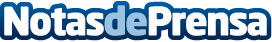 Fundación Konecta y JPMorgan Chase entregan los reconocimientos de su programa "Hub Empleo Verde" en el Día Mundial del MedioambienteEl programa "Hub Empleo Verde", puesto en marcha por Fundación Konecta, con el apoyo de JPMorgan Chase, ha logrado la sensibilización de 1.205 jóvenes y personas vulnerables en oportunidades de empleo verde, la realización de 243 itinerarios de empleo y la contratación de 80 personas en empleos verdesDatos de contacto:Lucía DuránTrescom638622084Nota de prensa publicada en: https://www.notasdeprensa.es/fundacion-konecta-y-jpmorgan-chase-entregan Categorias: Nacional Recursos humanos Sostenibilidad Premios Formación profesional Cursos http://www.notasdeprensa.es